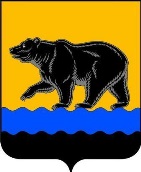 АДМИНИСТРАЦИЯ ГОРОДА НЕФТЕЮГАНСКА                              ПОСТАНОВЛЕНИЕ11.05.2017 											№ 85-нпг.НефтеюганскО внесении изменений в постановление администрации города Нефтеюганска от 16.12.2013 № 140-нп «Об утверждении порядка и методики проведения оценки эффективности реализации муниципальных ведомственных программ города Нефтеюганска»В соответствии с решением Думы города Нефтеюганска от 31.01.2017               № 70-VI «О структуре администрации города Нефтеюганска» администрация города Нефтеюганска постановляет:1.Внести изменения в постановление администрации города Нефтеюганска от 16.12.2013 № 140-нп «Об утверждении порядка и методики проведения оценки эффективности реализации муниципальных и ведомственных программ города Нефтеюганска»: 1.1.В пункте 1.4 приложения к постановлению слова «отдел социально-экономических прогнозов и программ департамента по делам администрации города Нефтеюганска» заметить на слова «отдел экономической политики, инвестиций, проектного управления и административной реформы департамента экономической развития города Нефтеюганска».1.2.В приложении 2 к постановлению после слова «Выводы:» слова«Главный специалист отдела социально-экономических прогнозов и программдепартамента по делам администрации        ____________       ______________                                                                          (подпись)                    (Ф.И.О.)Начальник отдела социально-экономических прогнозов и программдепартамента по делам администрации        ____________     _______________                                                                             (подпись)                 (Ф.И.О.)Директор департамента  по делам администрации                                ____________     _______________                                                                             (подпись)                 (Ф.И.О.)         »изложить в следующей редакции:«Главный специалист отдела экономической политики,инвестиций, проектного управленияи административной реформы                        ____________       ______________                                                                                                  (подпись)                    (Ф.И.О.)Начальник отдела экономической политики,инвестиций, проектного управленияи административной реформы                      ____________    _______________                                                                                                 (подпись)                     (Ф.И.О.)Директор департамента  экономического развития                                ____________     _______________                                                                                                  (подпись)                   (Ф.И.О.)       »2.Обнародовать (опубликовать) постановление в газете «Здравствуйте, нефтеюганцы!».3.Департаменту по делам администрации города (Виер М.Г.) разместить постановление на официальном сайте органов местного самоуправления города Нефтеюганска в сети Интернет.4.Постановление вступает в силу после его официального опубликования.Глава города Нефтеюганска                                                                С.Ю.Дегтярев